OMB Control Number 0920-0765 Fellowship Management System Change Request
Attachment 1 – Application Module ScreenshotsProgramSectionRequested Change ScreenshotAll13.2-aChange Type: Question revisionWhich of the following most influenced you to apply to this fellowship?Handshake (e.g., job posting, fellow/alumni ambassador) Other job search platform (e.g., Indeed, ZipRecruiter, Job Openings for Economists) In-person event (e.g., conference booth) News advertising (e.g., online ad, news media)  Newsletter or email listserv (e.g., from CDC, your university, professional organization) Social Media (e.g., Facebook, LinkedIn, Instagram, Twitter, YouTube) Webinar or other virtual event (e.g., information session, alumni panel) Word of mouth (e.g., from current or former fellow, professor, supervisor) Other (please specify) 13.2-aChange type:  Question deletion 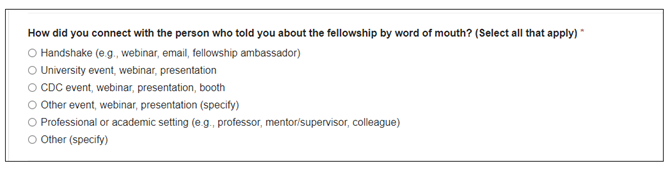 13.2-aChange type:  Question deletion 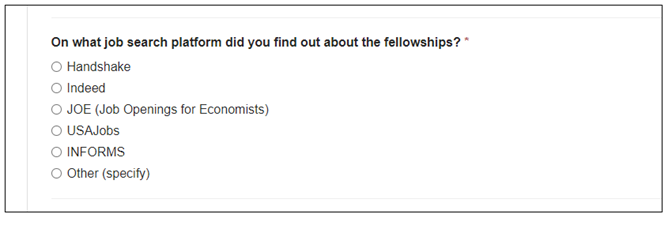 SAF6.6Change type: Question additionIn the past 5 years, in which ways have you interacted with the Science Ambassador program?Options [SELECT ALL THAT APPLY]:Attended a CDC Science Ambassador regional training workshopPreviously applied to the CDC Science Ambassador FellowshipUsed CDC NERD Academy curriculum in my classroomUsed CDC Science Ambassador lesson plans in my classroomNone of the aboveOther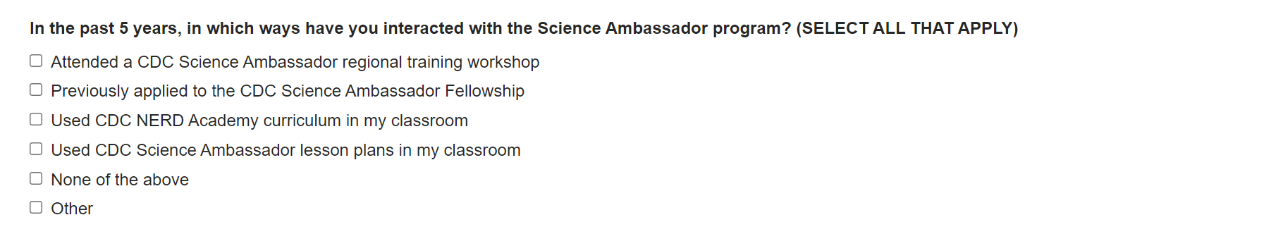 SAF6.6Change type:  Question deletion Do you have a current teaching license in your state?N/A - This field will be hidden for the SAF Fellow Application.SAF7.2-aChange type:  Question deletion 4. Active U.S. License (due to limitation of eFMS, a new question must be added for SAF): {Instructions: Include completed degrees and any degrees in progress}
Do you want to add?Undergraduate EducationGraduate Education (includes degrees in progress)Additional Coursework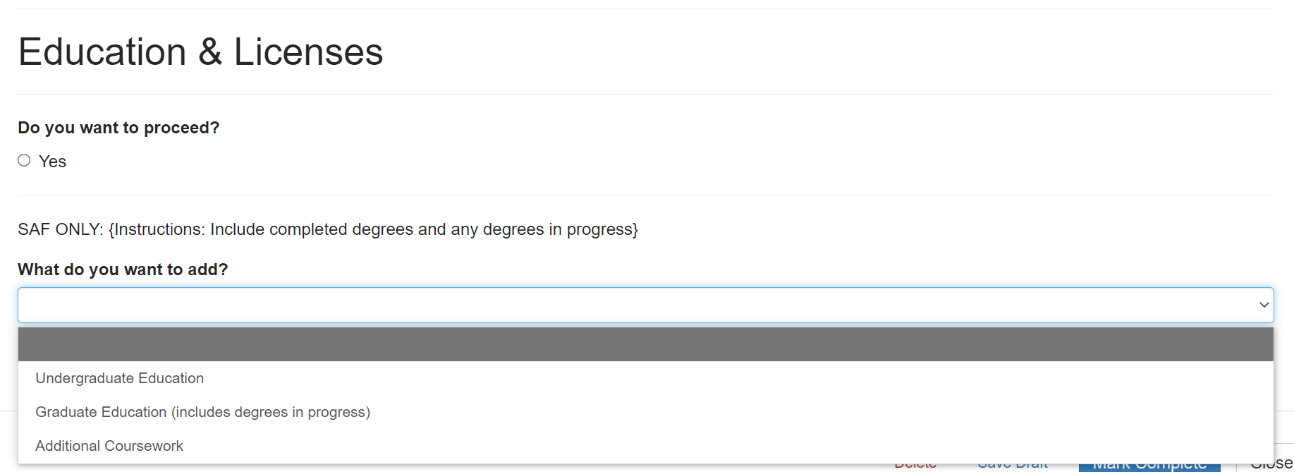 All7.2-aChange Type: Response option revision2. Graduate Education to 2. Graduate Education (including degrees in progress)SAF7.9-aChange type:  Question deletion Remove for SAFN/A - These fields will be hidden for the SAF Fellow Application.All7.11-aChange Type: Question revision
Incomplete Reason (Note: List expected graduation date if degree is still in progress):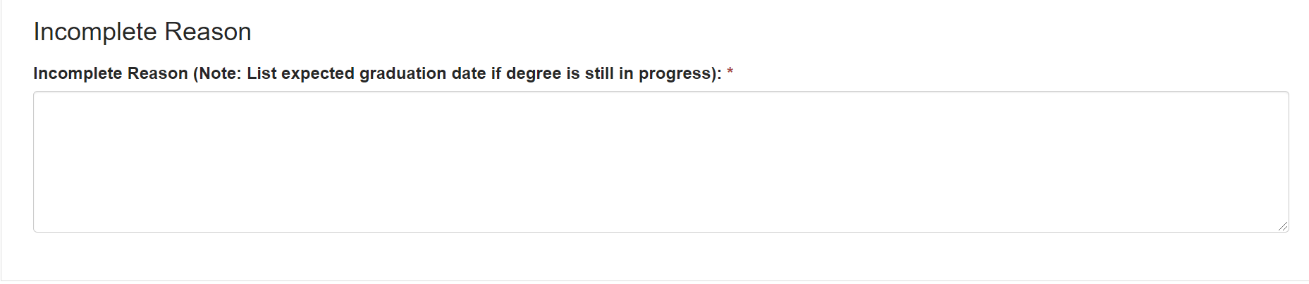 1q11SAF8.3-aChange Type: Question revisionDoes this organization, school, or school district receive Title 1 financial assistance?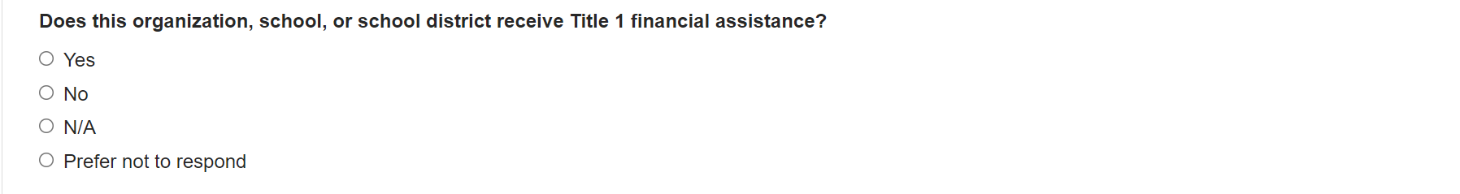 SAF8.3-aChange Type: Response option revisionAdd additional answer option: 4. Prefer not to respondSAF9.2-aChange Type: Response option revision/question additionRemove:1. Clinical Training2. U.S. Board Certification4. Language SkillDue to limitations of eFMS, a new question must be created for SAF:What do you need to add?Additional Training, Certification or Professional DevelopmentNone of the Above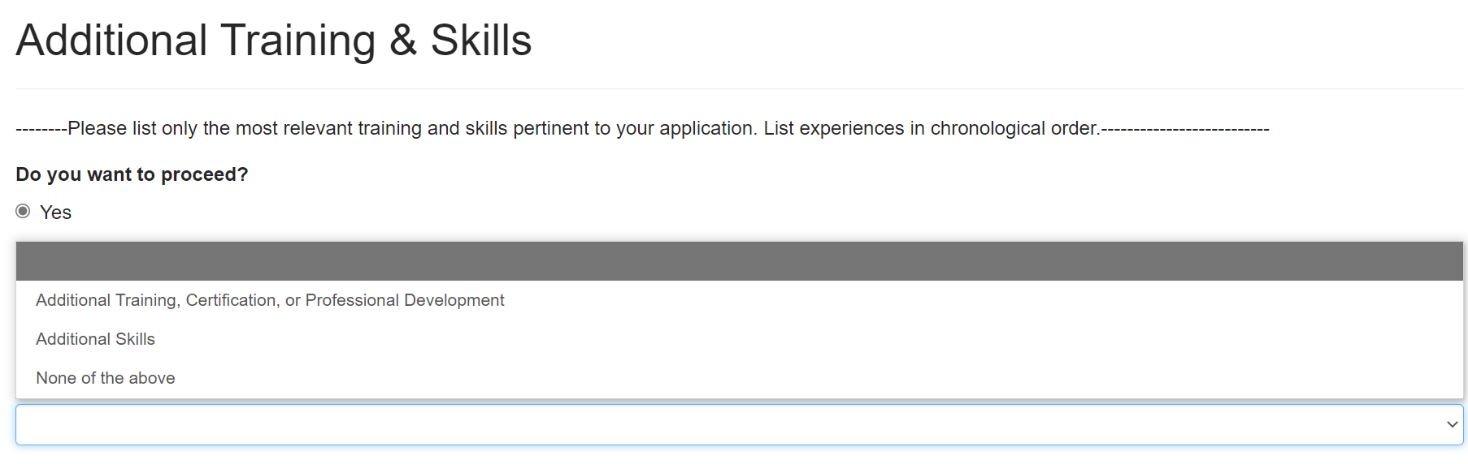 EEP9.2-aChange Type: Response option revision/question additionAdd response:Additional SkillsDue to limitations of eFMS, a new question must be created for SAF:What do you need to add?Additional Training, Certification or Professional DevelopmentAdditional Skills None of the AboveEEPNew section if possible: 9.9Change type: Question additionPlease select the statistical software package(s) for which you have Proficient/Skilled or Mastery/Expert competency [SELECT ALL THAT APPLY]:

Entry/Novice
- Limited capabilities
- Little or no experience

Proficient/Skilled
- Basic capabilities
- Moderate amount of experience
Mastery/Expert
- Advanced capabilities
- Extensive experience
SASSTATAEpi-InfoRExcelOther: [Open-ended]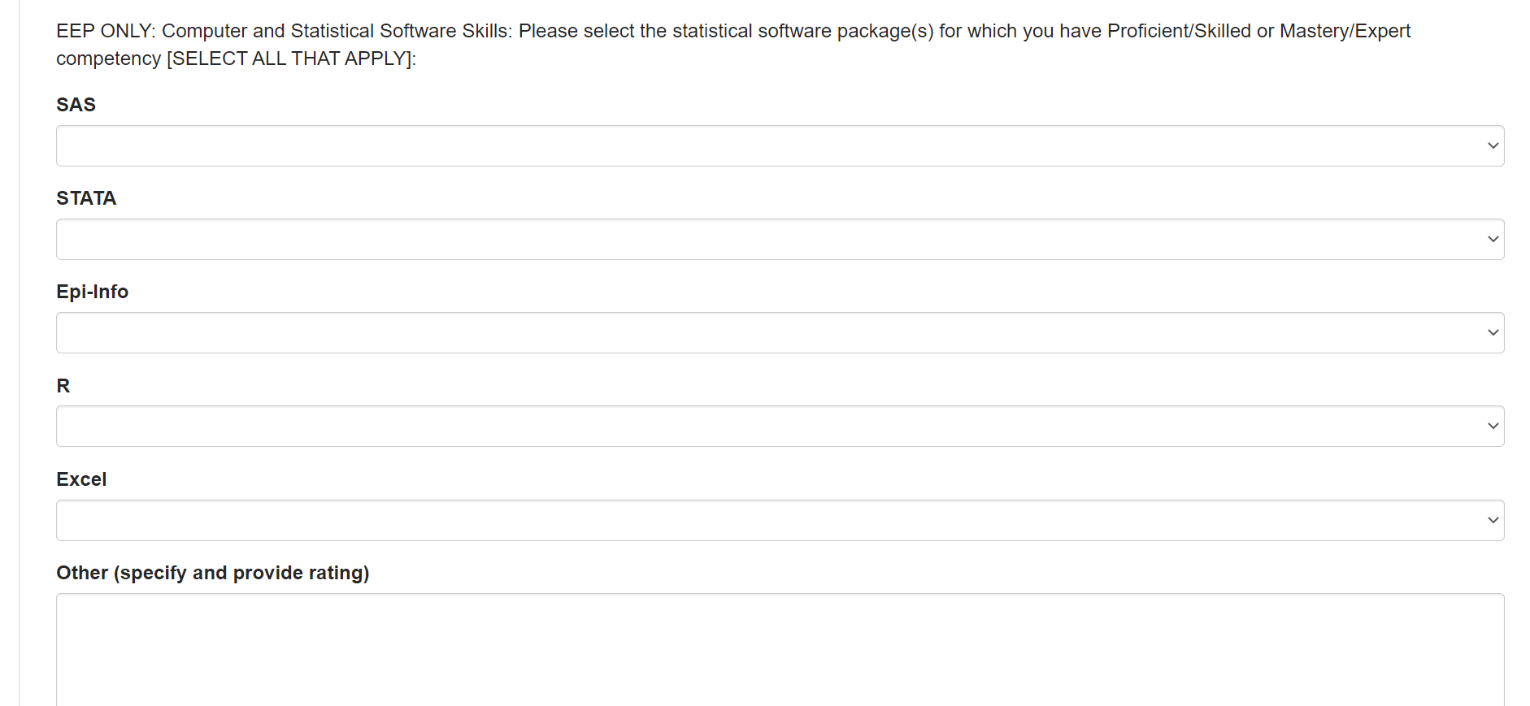 All applicable programs10.2-aChange Type: Question revision4. Honor or Awards to 4. Honors or Awards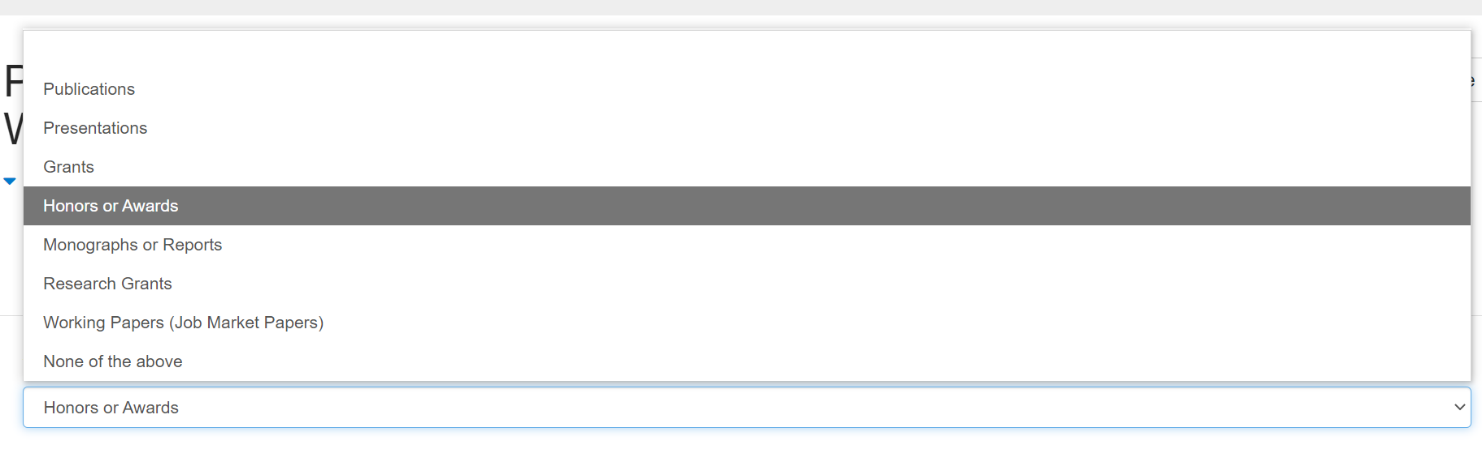 EEP11.1-aChange type:  Question deletion N/A – This field will be hidden for the EEP Fellow Application.EEP13.3.2-aChange Type: Response option revisionTopic area(s): [SELECT ALL THAT APPLY]Note: added options are 13, 18, 27, 28, 29, 33, 341. Obesity, nutrition, and physical activity2. Cancer prevention and control3. Diabetes4. Heart disease and stroke prevention5. Tobacco prevention and cessation6. Other chronic disease7. Emergency preparedness and response8. Asthma and air pollution9. Environmental health10. Immunizations/vaccine preventable disease11. Influenza12. HIV/AIDS, or Tuberculosis13. STD prevention14. Viral hepatitis15. Foodborne diseases16. Waterborne diseases17. Vectorborne diseases18. Fungal Diseases19. One Health and zoonotic disease20. Arctic Investigations (Alaska)21. Healthcare-associated infections22. Quarantine and border health services23. Unintentional injury24. Opioid/prescription drug overdose prevention25. Occupational health and safety26. Violence Prevention27. Reproductive Health28. Maternal and infant health29. Blood Disorders30. Health statistics31. State, local, and territorial health32. Global health33. COVID-1934. Other (specify)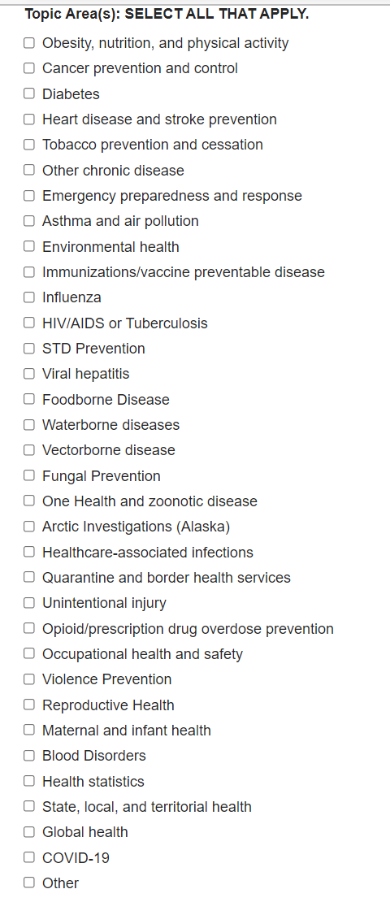 EEP13.3.3-aChange Type: Response option revisionWhat is your preference for the location of your project assignment? (Select all that apply)1. CDC headquarters or Atlanta regional campuses (Atlanta, Georgia)
2. Other CDC Regional Campuses3. Other Federal Agencies4. State, local, or territorial health departments5. CDC Country Office (Remote)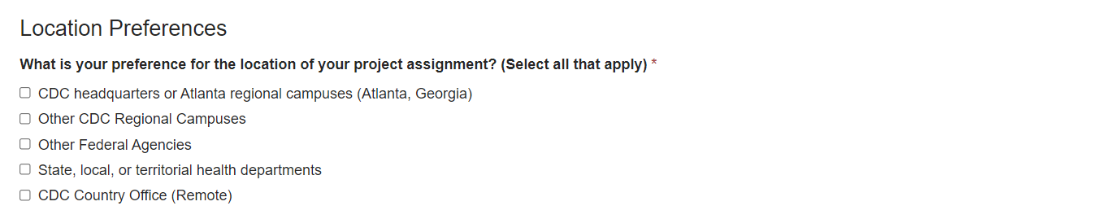 EEP13.3.3-aChange type: Question additionAdd new question for EEP after What is your preference for the location of your project assignment:What type of work settings are you open to? (select all that apply, please note that the EEP program cannot guarantee a specific work setting):- Remote/Full Telework- Hybrid/Partial Telework- In-person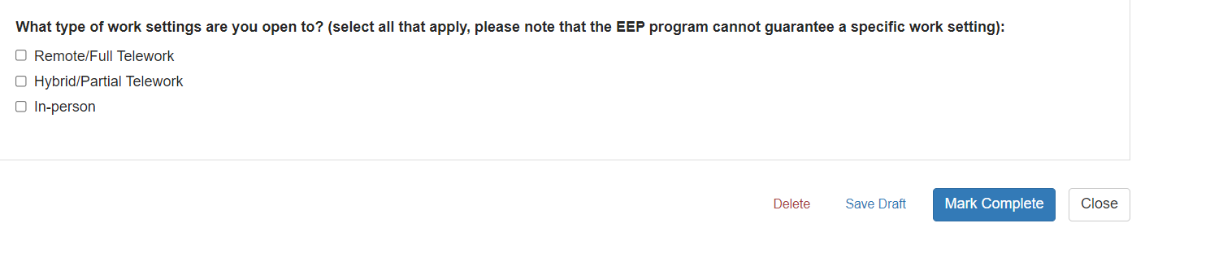 EEP13.3.3-aChange Type: Response option revisionOther CDC Regional Campuses (Select all that apply): 1. Anchorage, Alaska2. Ft. Collins, Colorado3. San Juan, Puerto Rico4. Hyattsville, Maryland5. Morgantown, West Virginia6. Cincinnati, Ohio7. Pittsburgh, Pennsylvania8. Spokane, Washington9. Denver, Colorado10. Durham, North Carolina11. Washington, DC12. I am open to locations not listed above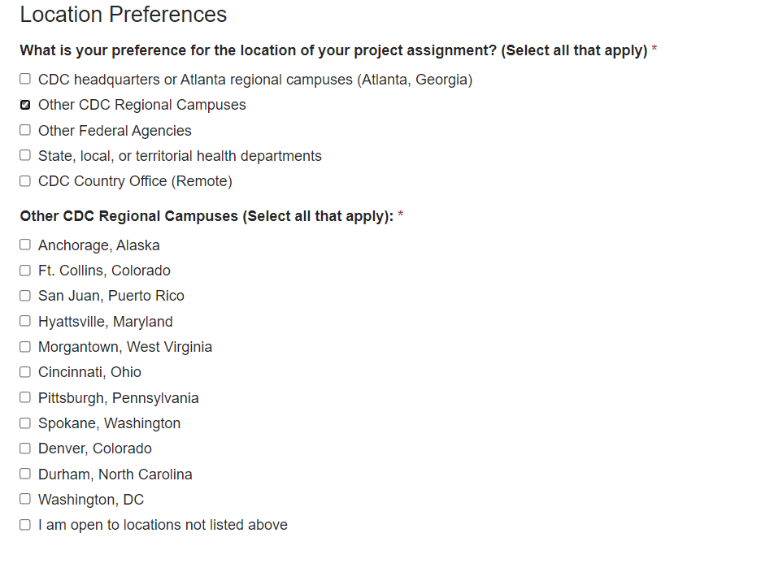 EEP13.3.3-aChange Type: Response option revisionOther Federal Agencies (Select all that apply):National Park Service (Fort Collins, Colorado)National Park Service (Albuquerque, New Mexico)National Park Service (Washington, DC)Indian Health Service (varies)I am open to additional federal agencies not already listed above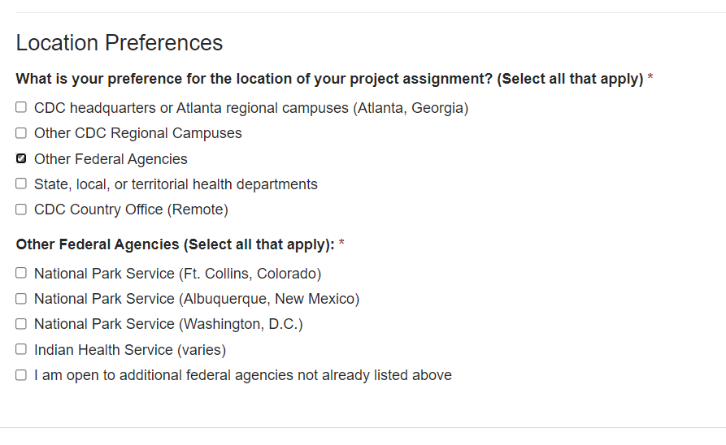 SAF13.5-aChange Type: Response option revisionFirst [Second | Third] Choice Area:1. Obesity, nutrition, and physical activity2. Cancer prevention and control3. Diabetes4. Heart disease and stroke prevention5. Tobacco prevention and cessation6. Other chronic disease7. Emergency preparedness and response8. Asthma and air pollution9. Environmental health10. Immunizations/vaccine preventable disease11. Influenza12. HIV/AIDS, or Tuberculosis13. STD prevention14. Viral hepatitis15. Foodborne diseases16. Waterborne diseases17. Vectorborne diseases18. Fungal Diseases19. One Health and zoonotic disease20. Arctic Investigations (Alaska)21. Healthcare-associated infections22. Quarantine and border health services23. Unintentional injury24. Opioid/prescription drug overdose prevention25. Occupational health and safety26. Violence Prevention27. Reproductive Health28. Maternal and infant health29. Blood Disorders30. Health statistics31. State, local, and territorial health32. Global health33. COVID-1934. Other (specify)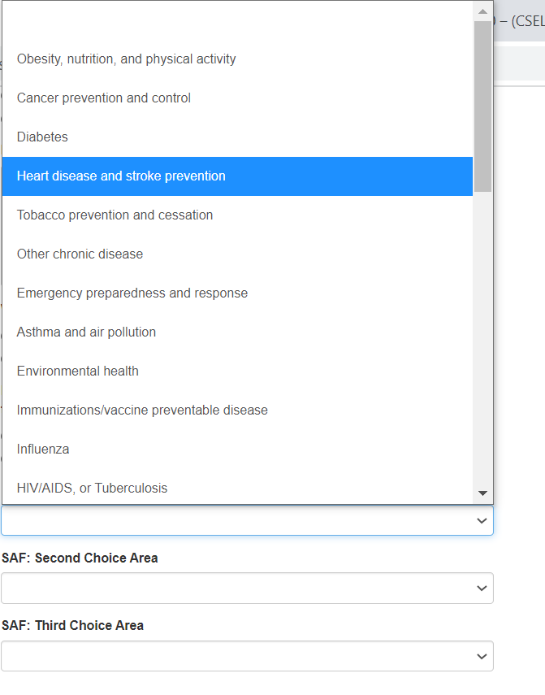 Note: not possible to show all response options in one screenshot.EEP15Change type: Question deletion, instructional text revisionChange item to read (remove questions 3 and 4):Contact Information ConfirmationYou can view and update your contact information in the EEP Fellowship Application Portal under Applicant Profile. We will be using this information to contact you regarding application status and match.1. The email listed on my profile form is accurate and accessible for the next 6 months. (Yes)2. The phone number(s) listed on my profile form are accurate and accessible for the next 6 months. (Yes)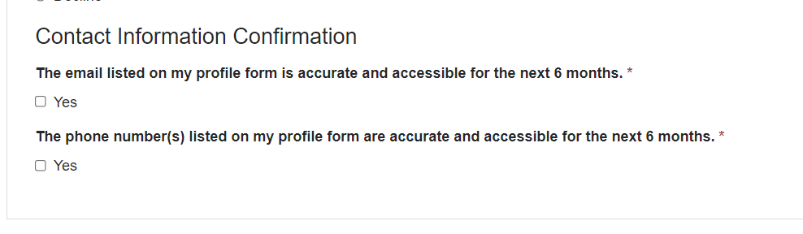 EEPDegree ListChange Type: Response option revisionCreate separate Undergraduate and Graduate Degree lists, with undergraduate list changed to:
AB BA BS BS/BA BSc SB ScB Other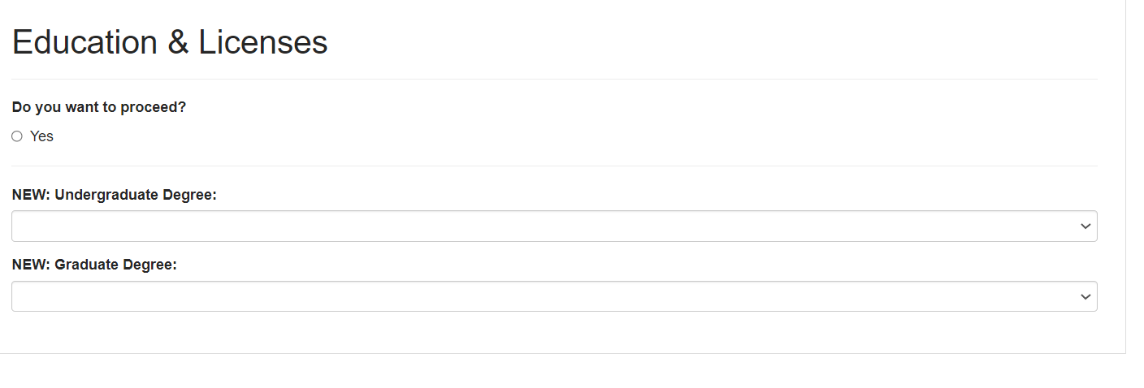 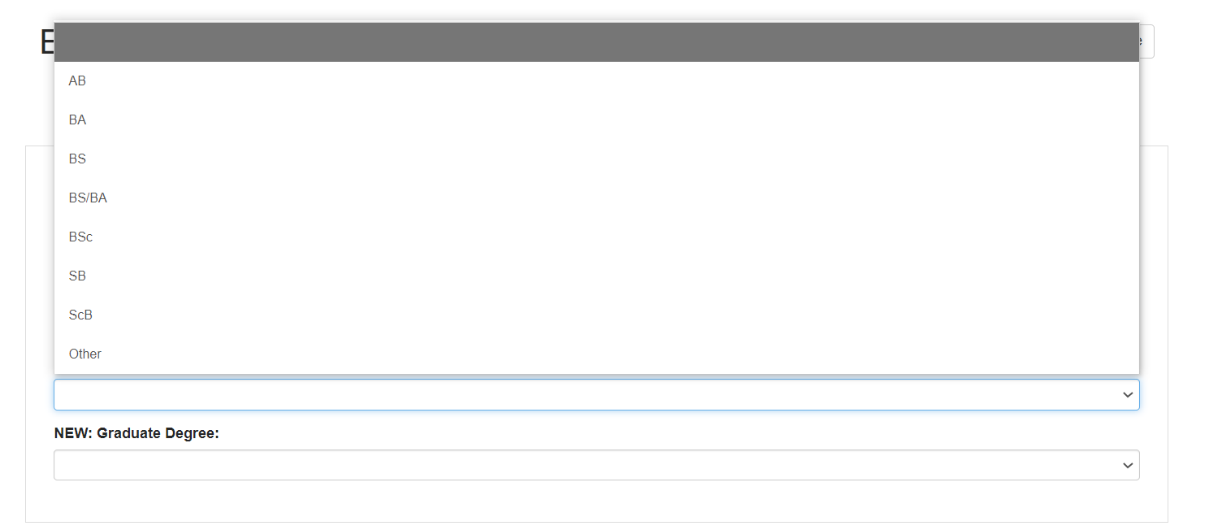 EEPDegree ListChange Type: Response option revisionCreate separate Undergraduate and Graduate Degree lists, with graduate list changed to:AM BA DHS DHSc DNSc DPH DPhil DrPH DrS DrSc EdD MA MEd MHS MHSc MHSE MN MPH MPhil MPHTM MPVM MS MSVPH MSc MScPH MSPH MTM&H PhD SB ScB ScD ScM SM Other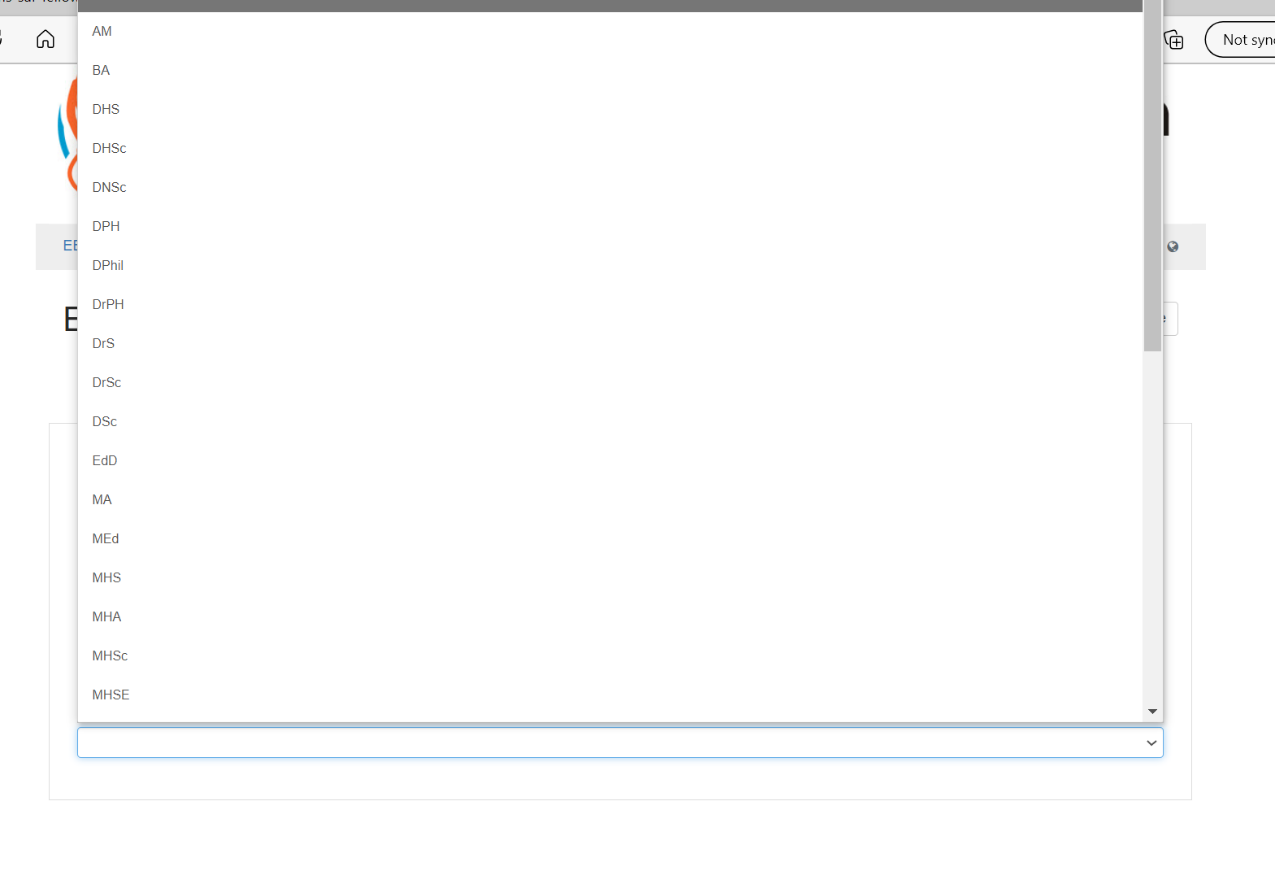 Note: not possible to show all response options in one screenshot.LLS, EIS8.1-a Adding Work or Volunteer ExperienceChange Type: Instructional Text Revision{Instructions: Add relevant examples to explain what should be included in each section}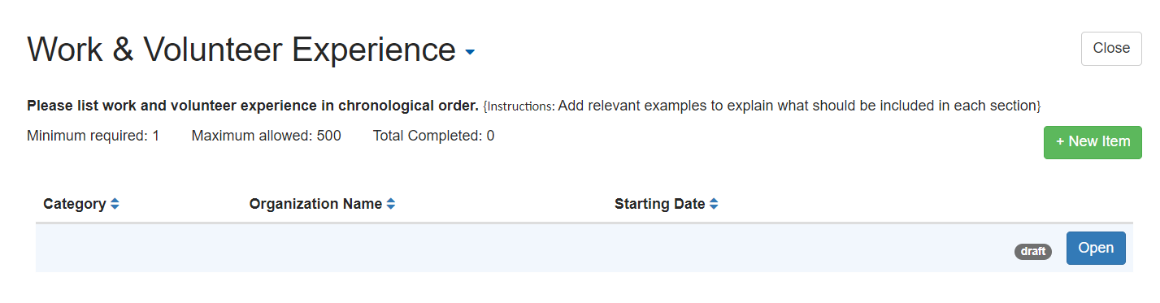 LLS, EIS9.5-1. Additional Training, Certifications, or Professional Development FieldsChange Type: Instructional Text Revision{Instructions: Add relevant examples to explain what should be included in each section}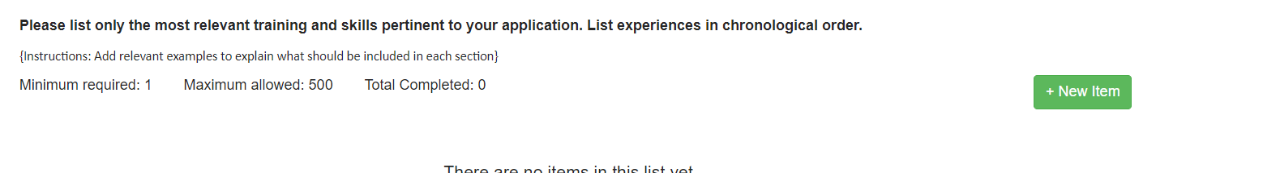 AllField Value TablesChange Type: Response option revisionAdd American Samoa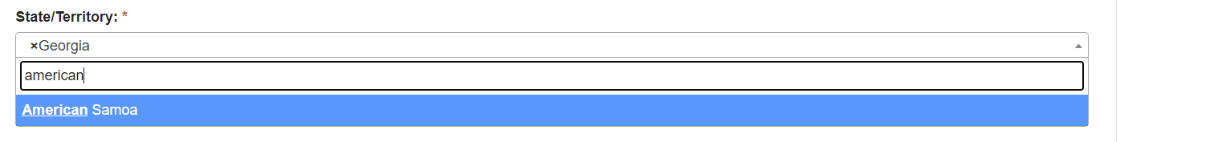 